Governments & ReligionsMonarchyEmpiresD___________PolytheismM___________o	J_________Characteristics of CivilizationDivision of L_______Complex S______ InstitutionsEx. Government, ReligionAdvanced T__________CalendarWritten L__________(Last Aspect to develop)Economic PatternsUse of new m_______B_______ & I_______Increased A__________ ProductionUse of I_________ Systems & PlowsT_____ beginsWorld’s 1st C______ Develop - SumerUse of S_______ for LaborAncient River Valley Civilizations“The Firsts of Everything”LiteratureWritten LanguagePictogramsC_________SumerH__________EgyptAlphabetP_______LocationsThe Epic of GilgameshstMesopotamiaWorld’s 1EpicLaw Codeso	T___ & E_______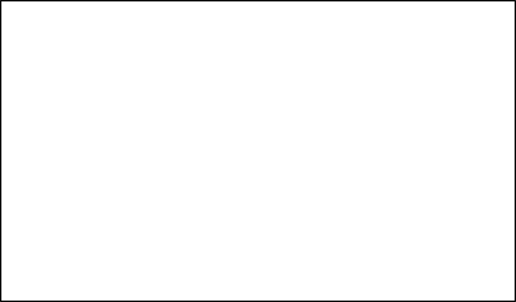 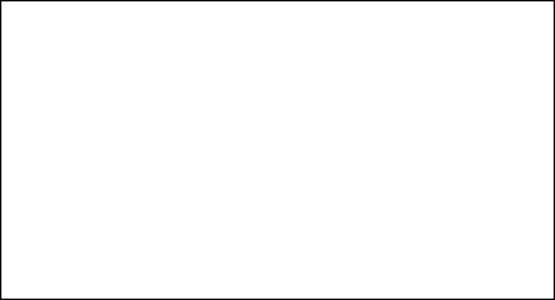 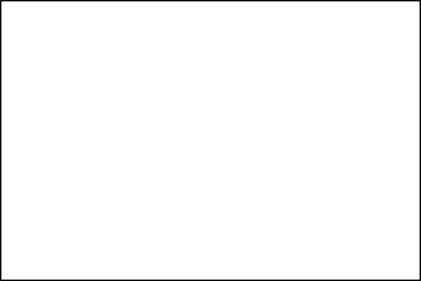 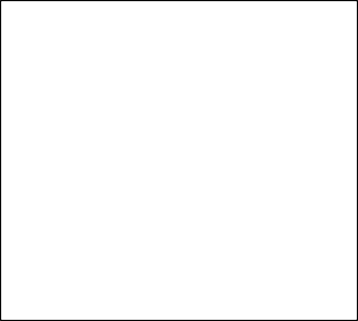 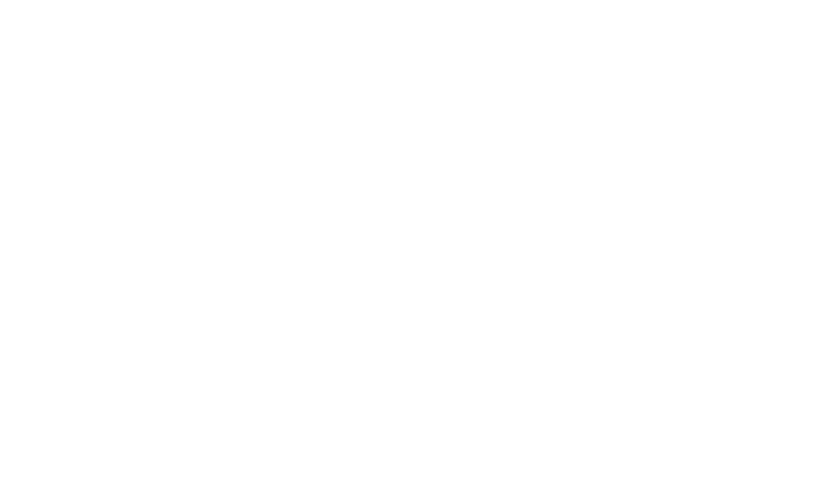 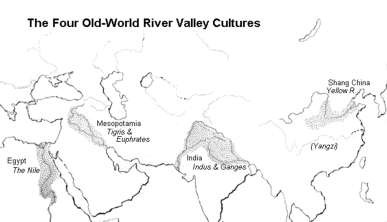 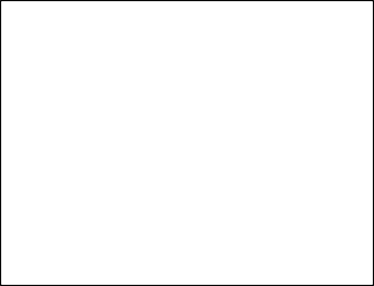 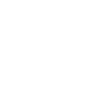 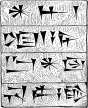 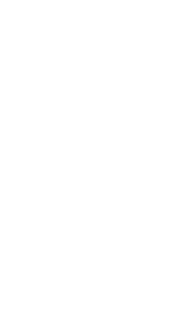 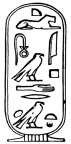 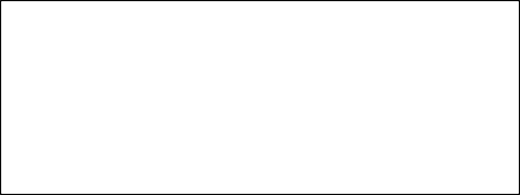 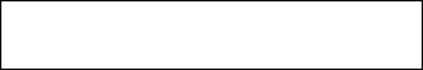 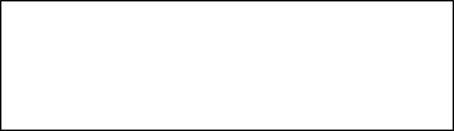 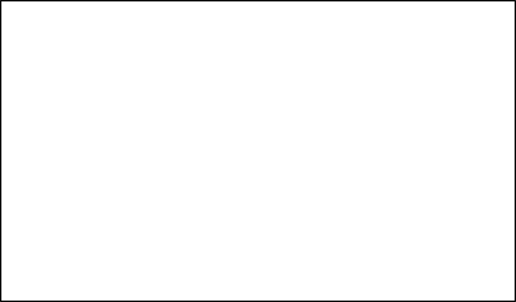 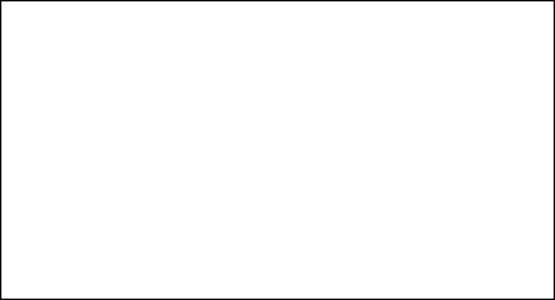 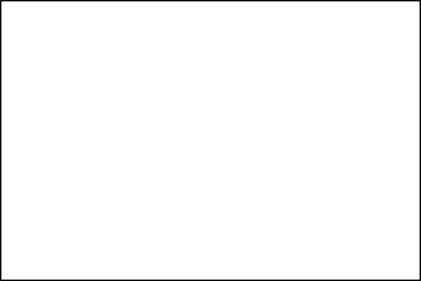 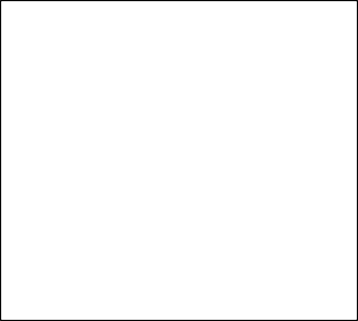 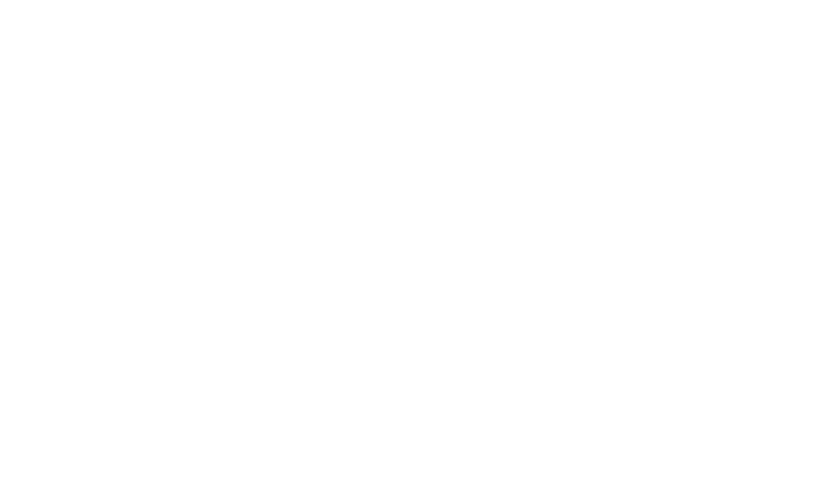 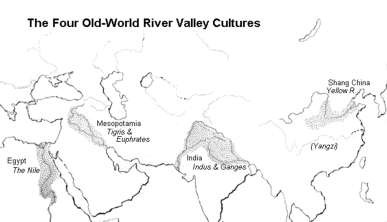 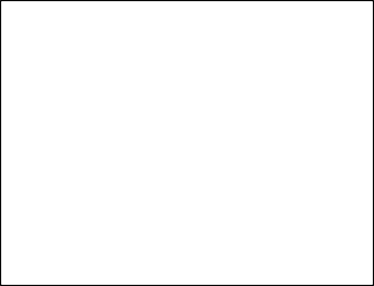 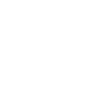 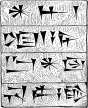 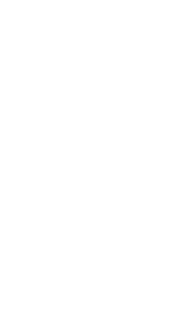 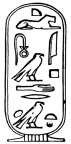 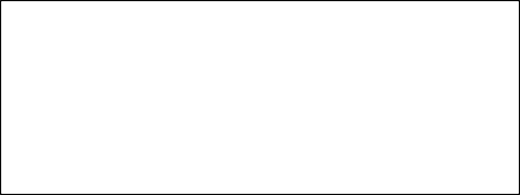 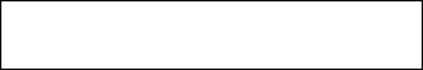 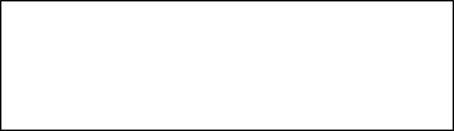 EgyptN_____Indus River ValleyI______C_____Huang HeH____________’s Law CodeUnified B__________ SocietyHarsh L_____Strict c______ distinctions